MACTA Spring Conference Agenda Doubletree Rochester(Lodging at Hilton Garden Inn under MACTA Block-link in Registration)150 S Broadway, Rochester, MN 55904April 19-20, 2018Wednesday April 18th6pm-8:30pm MACTA Board Meeting off Site – to be determined by MACTA PresidentThursday April 19th    MACTA Spring Conference7:30am-8:30am Registration and Breakfast 8:30am-10:00am Opening Welcome and Session 1: Presenters Deon Clark and Josh Olatunde. Introduction and Student Challenges (The Perspective of the Youth Populations Today. A “Deep Dive into Increasing Student Success)10:00am-10:15am Morning Break 10:15am-11:45am Session 2 Building Rapport (Training Teachers to Build Rapport with Diverse Populations)11:45am-12:45pm Lunch  12:45pm-2:30pm Session 3 Motivational Interviewing (Training Teachers to Make Students Responsible for Their Own Learning and Behavior)2:30pm-2:45pm Break  2:45pm-4:00pm Session 4 Effective Classroom Management (Assessing Teachers’ Working Styles and Tips to Increase Soft Skills and Student Job Readiness Skills)6:00pm – 8:00pm Awards Banquet Friday April 20th 7:30am-8:00am Breakfast 8:00am-9:30am MACTA Committee Meetings and MACTA Membership Meeting9:30am-9:45am Break/Check out of Rooms9:45am-11:15am MDE and MN STATE Updates11:15am-11:45am Lunch 11:45am Leave for CTECH Address: 2130 Collegeview Rd E, Rochester, MN 5590412:00 noon CTECH Welcome and Overview12:15pm CTECH Tours1:00pm Wrap up/Q&A1:30pm Conference AdjournmentAbout our Presenters:Deon Clark is the Chief Executive Officer of TCI Solutions, LLC; a certified veteran and minority owned business committed to providing the highest quality of consultation in three key areas: Workforce Talent Pipeline Development, Corporate Diversity - Inclusion and Engagement Strategies, and Educational Development Services for Teachers & Students.  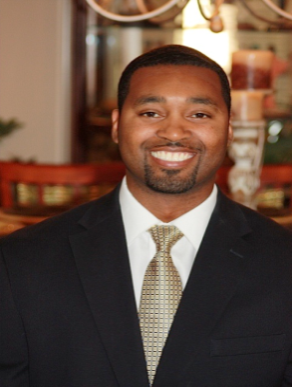 Mr. Clark is a veteran of the United States Nuclear Navy, and served as a Licensed Senior Nuclear Reactor Operations Instructor and HR consultant in the Energy sector. He is the creator of the Legacy Iᶟ Workforce Model, a talent creation system that serves as an incubator for local, diverse, high quality workforce candidates.  He has developed robust talent development pipelines for major US companies such as Xcel Energy, Arizona Public Service, Omaha Public Power District, Thomson Reuters, and many others. Deon earned his B.S. in Human Resource Management form the New School University in NY, NY. He earned his Senior Nuclear Reactor Operator Instructor Certification from Exelon’s LaSalle Generating Station in IL. Joshua Olatunde serves as The Director of Professional Development & Training for TCI Solutions, LLC.  He began his work in education in New York City in 1999, working as a Program Coordinator and Tutor for "At Risk" students.  His continued his work in Education with Harvard University, where he studied, taught and worked abroad in Southwest Africa.  In 2010, he began working at The University of California at Los Angeles (UCLA).  Shortly after, he coordinated all Professional Development associated with The Freshmen Transitioning Initiative (George Washington University), providing training K-12 and post-secondary institutions across the U.S.Academically, he's Alumni of programs at Hunter College and Harvard University.